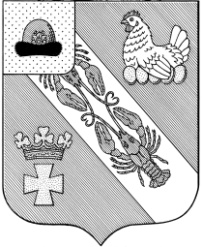 Муниципальное образование – ОКСКОЕ СЕЛЬСКОЕ ПОСЕЛЕНИЕ РязанскОГО муниципальнОГО районА Рязанской областиАДМИНИСТРАЦИЯ МУНИЦИПАЛЬНОГО ОБРАЗОВАНИЯ –ОКСКОЕ СЕЛЬСКОЕ ПОСЕЛЕНИЕ РЯЗАНСКОГО МУНИЦИПАЛЬНОГО РАЙОНА РЯЗАНСКОЙ ОБЛАСТИПОСТАНОВЛЕНИЕот «22» сентября 2020 г.						 	  	№ 237 О начале отопительного периода и назначении ответственного лица за газовое оборудование в МБУК «Вышетравинский ПДК» муниципального образования – Окское сельское поселение Рязанского муниципального района Рязанской областиВ целях безаварийного прохождения отопительного периода 2020/2021 годов, в связи с вводом в эксплуатацию газовой котельной в МБУК «Вышетравинский ПДК», руководствуясь постановлением администрации муниципального образования – Рязанский муниципальный район Рязанской области № 1315 от 21.09.2020 «О начале отопительного периода 2020-2021 годов на объектах социальной сферы на территории муниципального образования – Рязанский муниципальный район Рязанской области»:Установить начало отопительного периода в МБУК «Вышетравинский ПДК» муниципального образования – Окское сельское поселение Рязанского муниципального района Рязанской области 22 сентября 2020 года.Назначить ответственным за газовое оборудование МБУК «Вышетравинский ПДК» директора Королёву Елену Николаевну.Контроль за исполнением настоящего постановления оставляю за собой.И.о. главы Окского сельского поселения 				      М.Г.Красников